Оснащение оборудованием:Кабинет для занятий с социальным педагогом.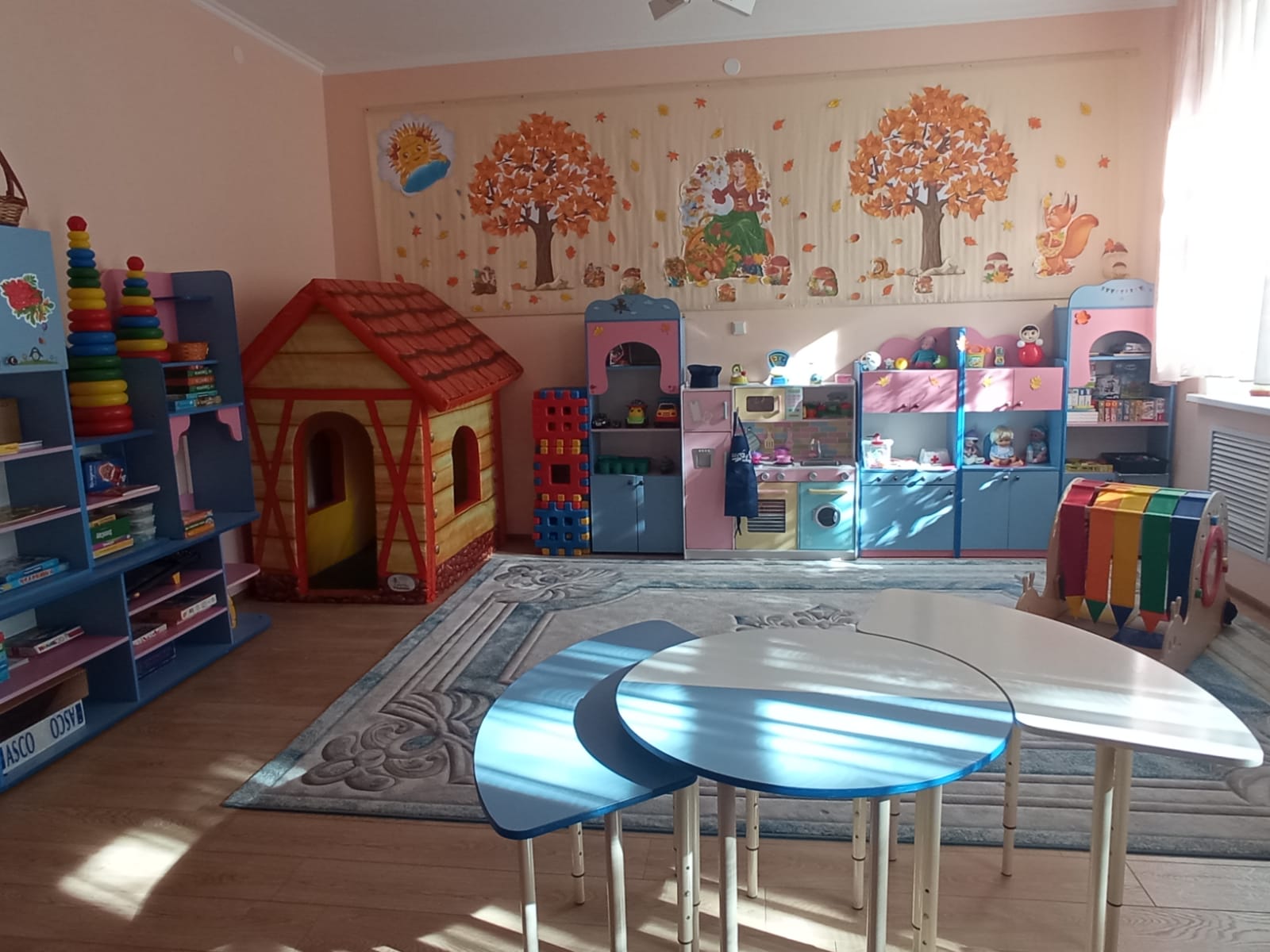 Кабинет для занятий с учителем-дефектологом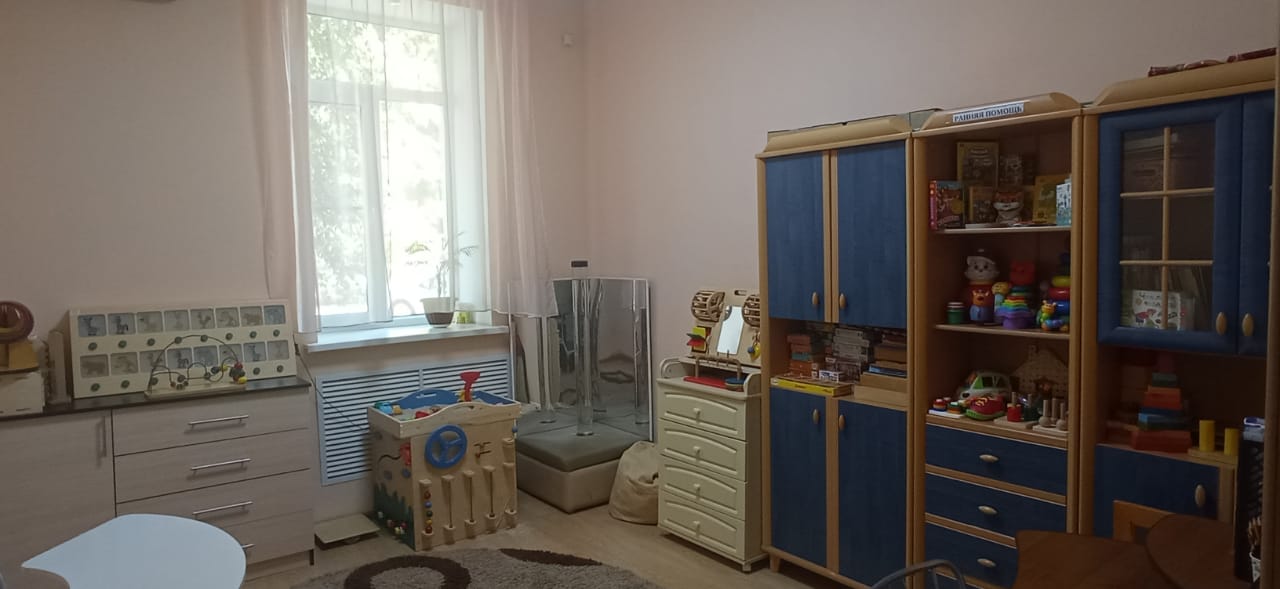 Кабинет для занятий с учителем-логопедом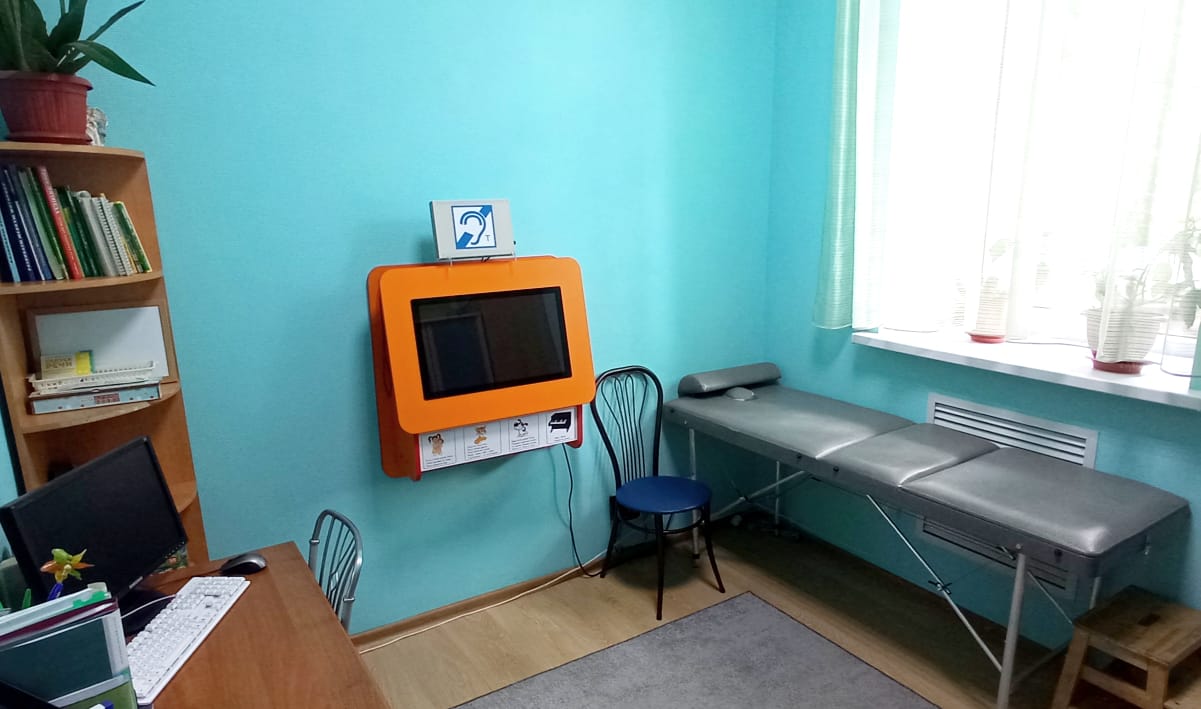 Кабинет для занятий с педагогом-психологом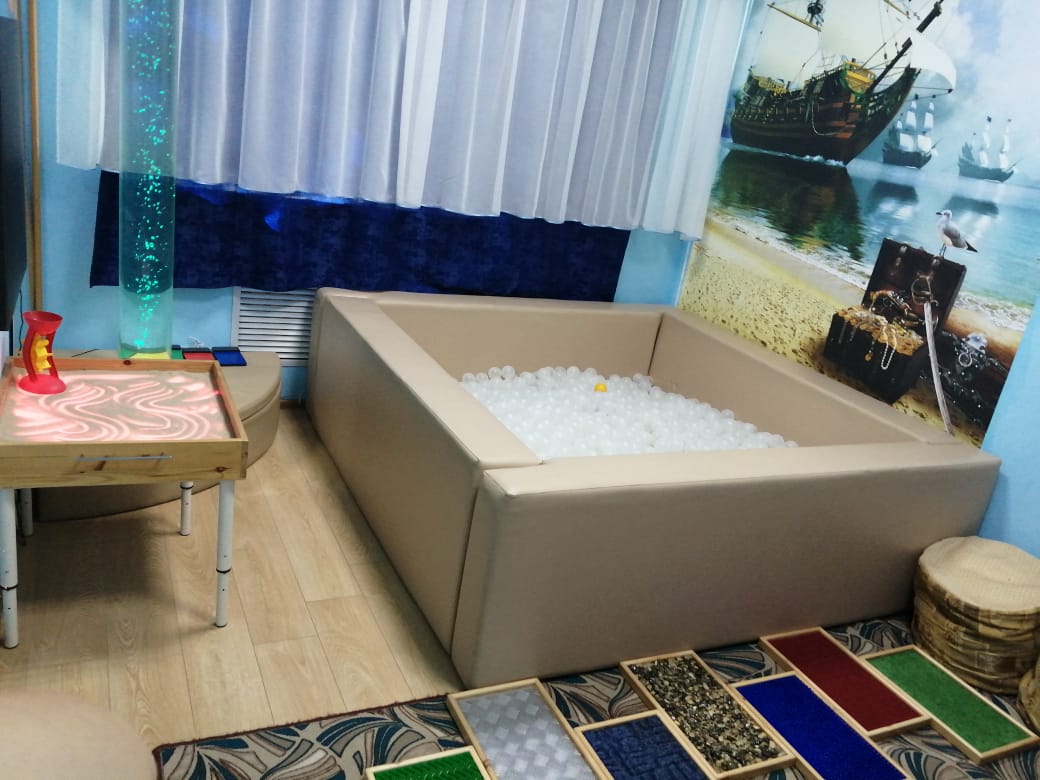 Кабинет для занятий АФК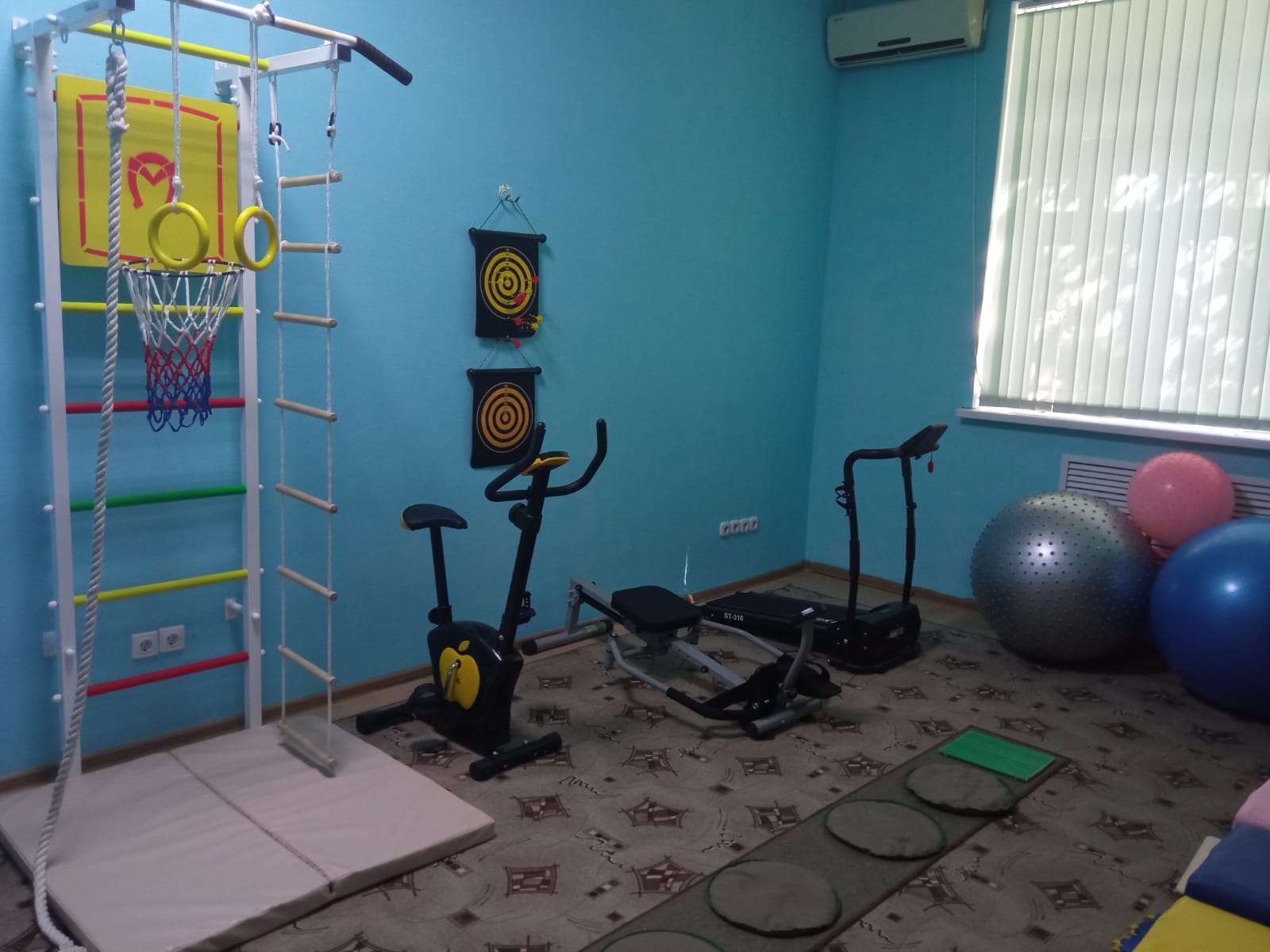 НаименованиеКол-воДидактические игры35Настольные игры20Набор для лепки2Оборудование из дерева23Напольные коврики-игры2Детская литература15Диагностический материал2Дидактические карточки21Игры из фетра6Сенсорные коробки4Магнитный планшет2Развивающее оборудование из пластмассы3Мячи 5Плазменный телевизор TV Panasonic TX-PR20U301Сплит система LG G12VHT1Стенка М-27 (4000*300*1710)1Игровой стеллаж М-36 (3460*400*600)1Игровой комплекс «Хозяюшка» М-174 (2990*350*1400)1Стол-трансформер на рег. ножках М-270. 4-6 гр р1Прибор «Русская пирамида» ИБ-200-02-УХЛ41Дом для кукол1Набор дидактический «Скотный двор»1Набор заполни форму ячейки1Блоки вафельные большие1Ширма «Кукольный театр»1Игры дидактические из дерева1Детская подушечка с гранулами АЛ 267/11Доска «Сегена»1Доска-мольберт1Мозаика «Цветы» 96 дет1Пирамида «Великан»1"Световой стол из сосны для рисования песком"1"Тактильно-развивающий комплекс ""Улитка Саша"""		1Мягкий модульный "Домик"1Детская деревянная кухня KidKraft "ЛЮКС"1Ковер Legrand		1Кукольные персонажи20Пирамида «Великан»39 см1НаименованиеКол-воДидактические игры35Деревянные, развивающие пособия15Настольные игры6Тематические, развивающие карточки20Мячики4Сенсорная коробка1Диагностический материал5Методическая литература8Детская литература10Плакат «Кулак-ребро-ладонь».1Наборы для лепки и песка2Дидактическое оборудование для ранней помощи10Пузырьковая колонна 140101Корпусная мебель «Малгося» (447 см*202 см)3 секцииПодставка парикмахерская1Мягкая платформа с угловым зеркалом АЛ-4201Тактильная панель с музыкальными инструментами (100*50 см)1Двухсторонняя тактильная панель «Звездочка»1Развивающий кубик 60*60*60см1Светодиодная доска для рисования1Комплект коррекционный «Лилия»1Пузырьковая колонна 140101Игры дидактические из дерева2Коробочки шумовые 2 шт1Карниз Лабиринт (Песок/3,4 м)1Игрушка головоломка «Мост»1Пирамида «Великан»37 см1Интерактивная звуковая панель "Угадай звук, сравни животное"1Набор методических материалов для развития и коррекции восприятия детей "Сенсорика"1Набор "Монтессори 80 в 1"1Комод1Пирамида деревянная1Пирамида «Жираф»1НаименованиеКол-воДидактические игры20Настольные игры15Музыкальные инструменты10Оборудование из дерева7Методическая литература20Детская литература10Диагностический материал14Дидактические карточки15Мячики6Сенсорная коробка1Комплект логопедический1Коробочки шумовые 2 шт1Пирамида «Башня»1Комплекс для профилактики и коррекции речевых расстройств с пакетом автоматизированной психодиагностики для немедицинскогоприменения1Профессиональный сенсорный настенный развивающий логопедический комплекс Logo 71НаименованиеКол-воДидактические игры10Настольные игры39Оборудование из дерева11Сенсорная коробка2Дидактическое оборудование для ранней помощи4Методическая литература4Детская литература6Дидактические карточки5Панно «Звездное небо» АЛ 5011Мультимедиа проектор с экраном №11Программно-аппаратный комплекс психофизиологических исследований ПАКПФ-021Сплит-система VESTEL D91Корпусная мебель «Малгося» (447 см*202 см)1 секцияСветовой стол для рисования песком (70*60*63 см) с подсветкой1Тактильная панель с декоративными элементами (75*120 см)1Детское зеркальное панно (150*100) АЛ 417/11Интерактивная воздушнопузырьковая трубка «Мечта с пультом управления»1Мягкая платформа для воздушнопузырьковой трубки (1/4 круга)1Набор из четырех клавиш управления1Световой проектор «Жар птица»1Вибромузыкальный сухой бассейн1Тактильная дорожка (7 составных модулей)1Фиброоптическая занавесь (150 волокон) с источником света и настенным креплением1Аппаратный комплекс для аудио-психофонологической стимуляции по методу "Томатис"1НаименованиеКол-воБалансир деревянный большой1Кольцеброс «Жираф»1Эластичная лента1Тоннель спортивный1Машинки игрушечные2Мячи резиновые10Фитбол малый розовый1Ростомер настенный1Обручи разноразмерные3Лоток для бумаг1Органайзер канцелярский1Сенсорная тропа для ног АЛ 4151Телевизор TCL LED L40S6500 Smart на кронштейне1Сенсорная тропа для ног АЛ 4151"Волшебный шатер, D 135*210"			1Детская полоса препятствий №4 (12 элементов)1"Модульный набор "Модуль-игра"" 27 модулей"	1"Шведская стенка Альбатросик комплект Д RT"		1Сенсорная тропа для ног АЛ 4151"Беговая дорожка UNIXFIT ST-310"		1Велотренажер DFС B86071Гребной тренажер DFC R02M1Сплит-система №09 Roland1Школа физкультминуток 1-4 класс1Гантели 1,5 кг2